Конспект НОД в подготовительной группе по художественно-эстетическому развитию (вышивание бисером)                                                                   Подготовила: Черемных А.С.Тема: «Солнечный круг».Цель: создание амулета посредством знакомства с особенностями орнамента народов Севера Красноярского края.Задачи: -познакомить детей с таким понятием, как орнамент;- развивать абстрактное мышление, инициативу при выборе формы и содержания амулета, обогащать словарный  запас.- воспитывать интерес к новому, чувство прекрасного.Ход НОДМотивационно- побудительный этап.Традиционно, в пятницу дети предлагают посмотреть, что таится еще в волшебном сундучке. На этот раз в сундуке оказалась иголка,  дети были удивлены и были предложены разные версии на тему, какое отношение имеет иголка к народам Севера. Воспитатель: Ребята, мы с вами прочитали уже  много сказок, рассказов, стихов, а есть еще один вид литературного творчества – называется «Притча». Если хотите, я вас сейчас с ней познакомлю.(Включается тихая музыка народов Севера и воспитатель читает):   Давно это было. Жил один эвенк, у него была жена и ребенок. Однажды эвенк пошел на охоту. Долго его не было. Пока его не было, напали на чум страшные чаниты (чудища). Вернулся он с охоты и видит, что жена его плачет.
– Что ты плачешь?
– Да приходили чаниты, разорили наш чум!
– Ох, а я подумал, что ты иголку потеряла!Раньше иголка была очень дорога для эвенкийской семьи, потеря иголки считалось большим горем. Мастерица не имея иголки – не могла бы сшить одежду для своей семьи.Основной этап: Воспитатель: Эвенкийские мастерицы могли шить изумительные национальные изделия. Секреты мастерства передавались маленьким девочкам с раннего детства. Часто долгими зимними вечерами, сидя у огня, мамы учили своих дочерей мастерству пошива одежды, обуви, сумок для хозяйственных нужд. Девочка с 4 лет могла маме нанизывать бисерные цепочки, к 8 годам девочка могла мять камус для унтов, крутить из сухожилий крепкие нитки.Просмотр презентации.  В результате многолетнего труда и возродился такой вид творчества как украшение одежды орнаментом.  Орнамент – это язык символов наших далеких предков, для которых каждая линия, каждая геометрическая фигура что то означала. Символ – это знак, изображение какой-нибудь вещи или животного. В орнаментах также и цвет имеет символическое значение – белый цвет снега – приносит удачу, красный – благополучие, синий – реки, озера, зеленый – тайга, желтый – солнце – радость, черный – символ – подземного мира.  Орнаменты служат не только для украшения одежды, но и имеют тайный смысл. Орнаменты означают солнце, небо, зверей, изображают богатую природу Севера и жизнь коренного народа, а еще служат оберегами. Ребята, мы с вами не живем на крайнем Севере, но, тем не менее, можем воспользоваться полученными знаниями и придумать сами для себя амулет, который будет оберегать нас от разных несчастий (в процессе обсуждения с детьми было решено создать амулет под названием «Солнечный круг» и был разработан совместно с детьми алгоритм работы)Алгоритм работы по созданию обережного амулета «Солнечный круг»:Из  ткани вырезается кружок небольшой формы.На нитку нанизывается бисер и пришивается поочередно по кругу на тканьПо окончании работы на обратную сторону ткани приклеивается картон по контуру круга. Круг окаймляется полоской материала из лебяжьего пуха (в нашем случае цвет пуха желтый – под цвет солнца ).Приклеивается тесьма для оформления. Рефлексия: обсуждение трудностей при работе с бисером, с каким новым словом познакомились, что запомнилось, с кем поделитесь новыми знаниями. Итог занятия: выставка амулетов в уголке «Сказки Севера».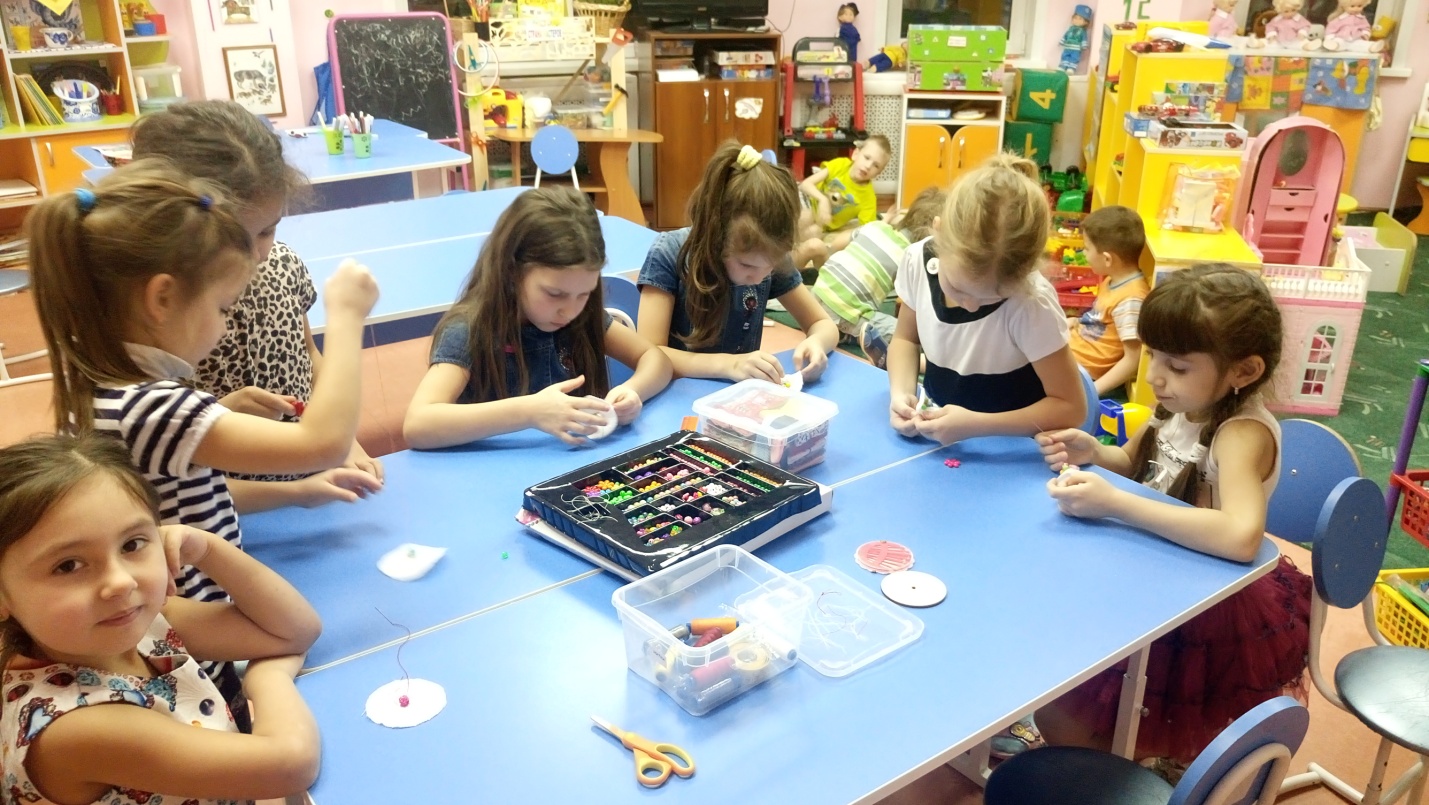 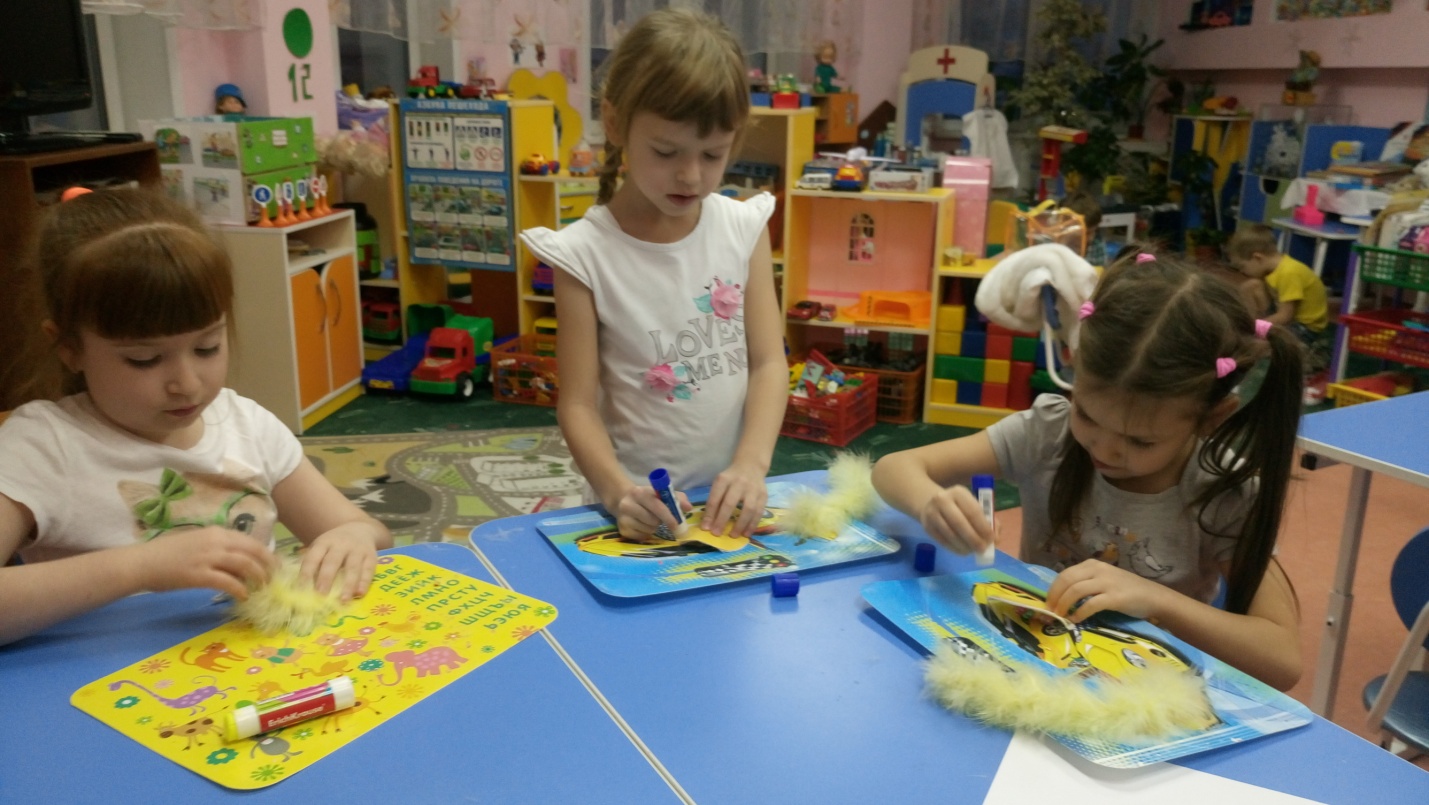 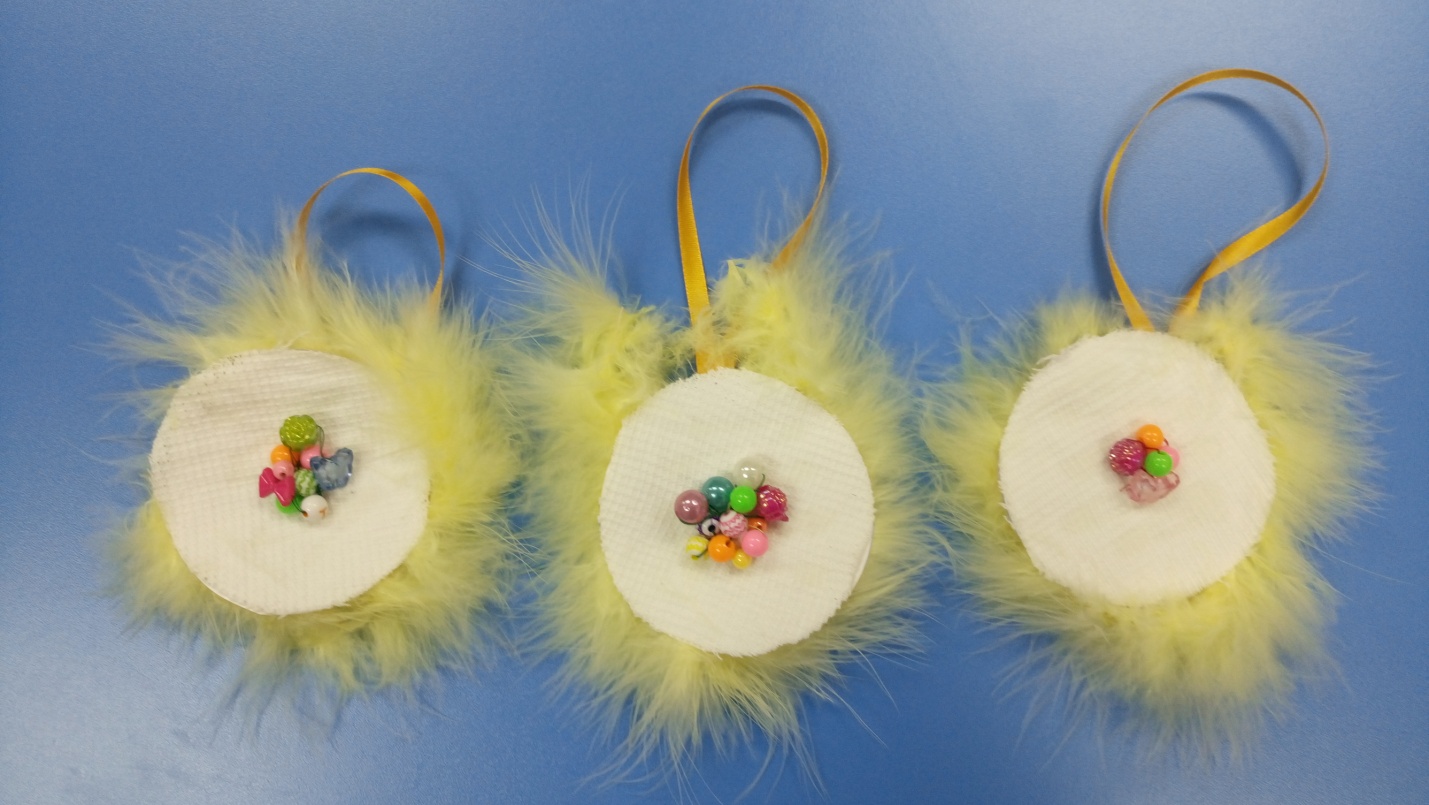 